Technical working party for Agricultural cropsForty-Third Session
Mar del Plata, Argentina, November 17 to 21, 2014Addendum to Revision of Document TGP/7: 
Plant Material Submitted for ExaminationDocument prepared by the Office of the UnionThe Annex to this document contains a copy of a presentation by an expert from France providing experiences with regard to plant material submitted for examination and how they had addressed the problems that could arise.[Annex follows][End of Annex and of document]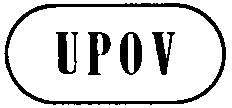 ETWA/43/12 Add.ORIGINAL:  EnglishDATE:  November 4, 2014INTERNATIONAL UNION FOR THE PROTECTION OF NEW VARIETIES OF PLANTS INTERNATIONAL UNION FOR THE PROTECTION OF NEW VARIETIES OF PLANTS INTERNATIONAL UNION FOR THE PROTECTION OF NEW VARIETIES OF PLANTS GenevaGenevaGeneva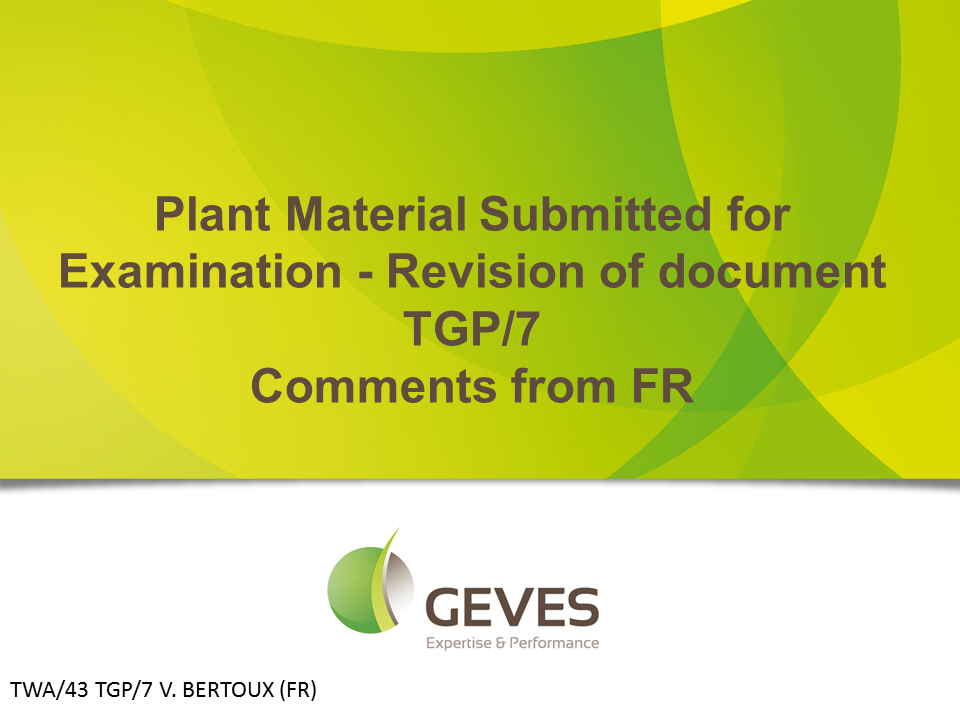 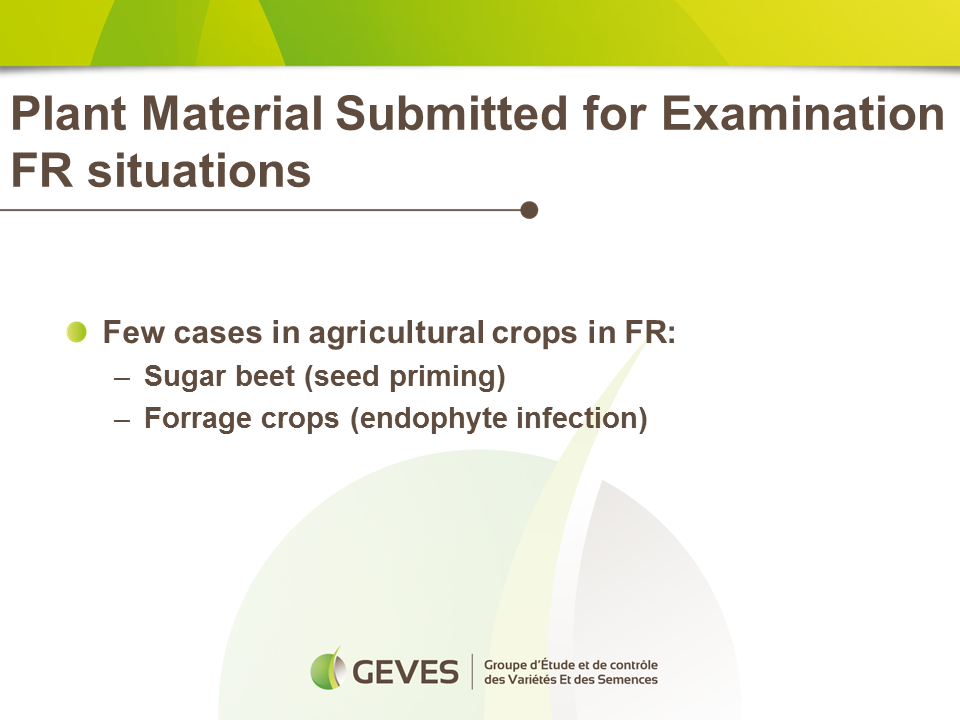 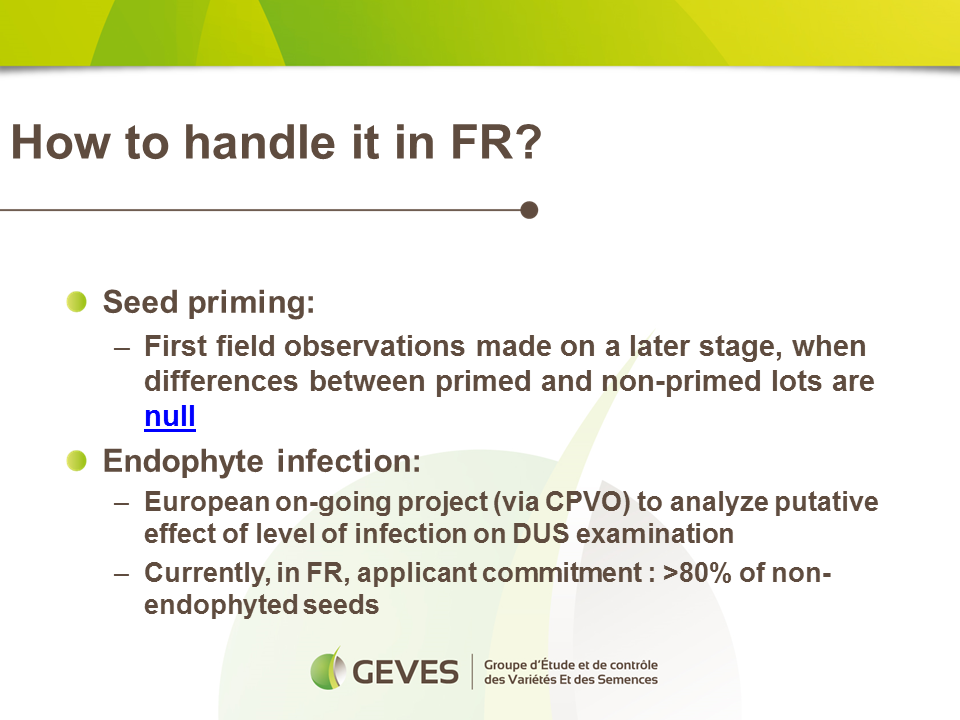 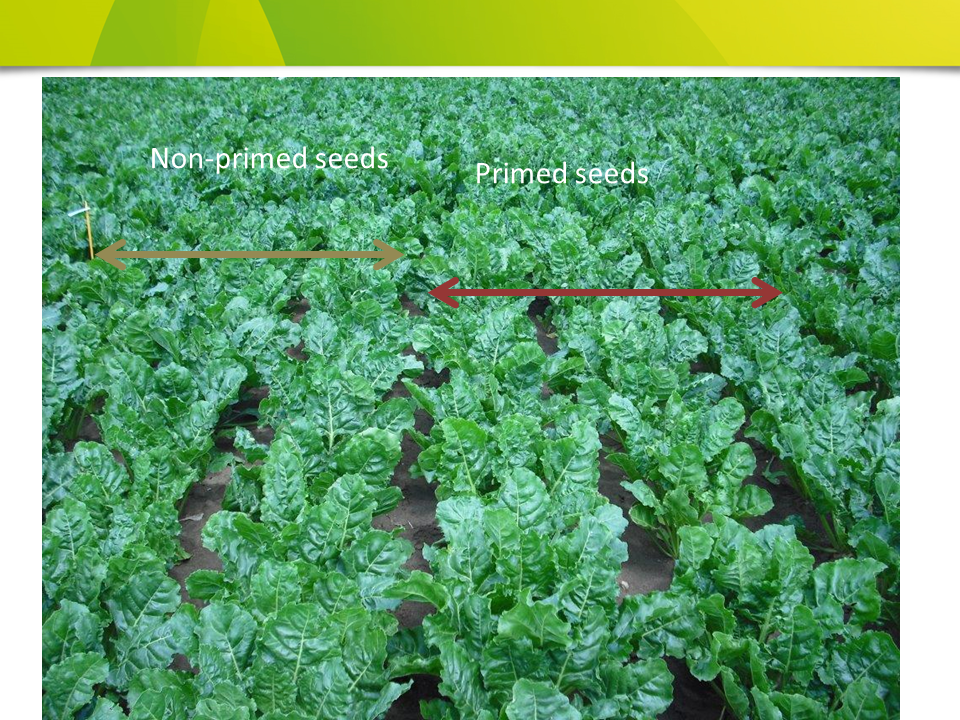 